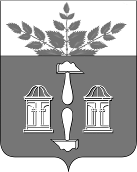 АДМИНИСТРАЦИЯ МУНИЦИПАЛЬНОГО ОБРАЗОВАНИЯ ЩЁКИНСКИЙ РАЙОН ПОСТАНОВЛЕНИЕОб утверждении графика проведения антикоррупционной экспертизы муниципальных нормативных правовых актов администрации муниципального образования Щекинский район, принятых в 2021 годуВ соответствии с Федеральным законом от 06.10.2003 № 131-ФЗ «Об общих принципах организации местного самоуправления в Российской Федерации», Федеральным законом от 25.12.2008 № 273-ФЗ «О  противодействии коррупции», Федеральным законом от 17.07.2009 № 172-ФЗ «Об антикоррупционной экспертизе нормативных правовых актов и проектов нормативных правовых актов», постановлением Правительства Российской Федерации от 26.02.2010 № 96 «Об антикоррупционной экспертизе нормативных правовых актов и проектов нормативных правовых актов», постановлением администрации муниципального образования Щекинский район от 12.03.2015 № 3-398 «О порядке проведения антикоррупционной экспертизы муниципальных нормативных правовых актов администрации муниципального образования Щекинский район и их проектов», на основании Устава муниципального образования Щекинский район администрация муниципального образования Щекинский район ПОСТАНОВЛЯЕТ:1. Утвердить график проведения антикоррупционной экспертизы муниципальных нормативных правовых актов администрации муниципального образования Щекинский район, принятых в 2021 году (приложение № 1).2. Утвердить перечень муниципальных нормативных правовых актов администрации муниципального образования Щекинский район, принятых в 2021 году, подлежащих антикоррупционной экспертизе (приложение № 2).3. Постановление разместить на официальном Портале муниципального образования Щекинский район.4. Постановление вступает в силу со дня подписания.ГРАФИКПРОВЕДЕНИЯ АНТИКОРРУПЦИОННОЙ ЭКСПЕРТИЗЫ МУНИЦИПАЛЬНЫХ НОРМАТИВНЫХ ПРАВОВЫХ АКТОВ АДМИНИСТРАЦИИ МУНИЦИПАЛЬНОГО ОБРАЗОВАНИЯ ЩЕКИНСКИЙ РАЙОН, ПРИНЯТЫХ В 2021 ГОДУ_________________________________________________________ПЕРЕЧЕНЬ  МУНИЦИПАЛЬНЫХ НОРМАТИВНЫХ ПРАВОВЫХ АКТОВ АДМИНИСТРАЦИИ МУНИЦИПАЛЬНОГО ОБРАЗОВАНИЯ ЩЕКИНСКИЙ РАЙОН, ПРИНЯТЫХ В 2021 ГОДУ, ПОДЛЕЖАЩИХ АНТИКОРРУПЦИОННОЙ ЭКСПЕРТИЗЕ__________________________________________________от  29.08.2023  №  8 – 1155 Глава администрации муниципального образования Щёкинский районА.С. ГамбургПриложение № 1к постановлению администрациимуниципального образования Щекинский районот 29.08.2023  № 8 – 1155Период принятия муниципальных нормативных правовых администрации Щекинского района подлежащих антикоррупционной экспертизеСрок проведения антикоррупционной экспертизы муниципальных нормативных правовых актовОтраслевой (функциональный) орган ответственный за проведение антикоррупционной экспертизы муниципальных нормативных правовых актов11.01.2021 - 29.12.202101.09.2023 - 01.12.2023Комитет по правовой работе администрации муниципального образования Щекинский районПриложение № 2к постановлению администрациимуниципального образования Щекинский районот 29.08.2023  № 8 – 1155Вид МНПАДата, № МНПАНаименование МНПА (полностью)Постановление13.01.2020 № 1-8Об утверждении стоимости 1 квадратного метра общей площади жилья по муниципальному образованию город Щекино Щекинского района для расчета разовой ипотечной жилищной социальной выплаты на первый квартал 2020 годаПостановление11.01.2021 № 1-1Об утверждении Положения о порядке организации бесплатной перевозки обучающихся в муниципальных образовательных учреждениях муниципального образования Щекинский район, реализующих основные общеобразовательные программыПостановление22.03.2021 № 3-332О конкурсе профессионального мастерства «Лучший работник культуры года»Постановление22.03.2021 № 3-333Об утверждении порядка уведомления собственников жилых помещений о времени и месте заседания межведомственной комиссии для оценки и обследования помещения в целях признания его жилым помещением, жилого помещения пригодным (непригодным) для проживания граждан, а также многоквартирного дома в целях признания его аварийным и подлежащим сносу или реконструкцииПостановление30.03.2021 № 3-383Об утверждении административного регламента предоставления муниципальной услуги «Выдача разрешения на использование земель или земельных участков, находящихся в государственной или муниципальной собственности, без предоставления земельных участков и установления сервитутов»Постановление30.03.2021 № 3-383Об утверждении административного регламента предоставления муниципальной услуги «Выдача разрешения на использование земель или земельных участков, находящихся в государственной или муниципальной собственности, без предоставления земельных участков и установления сервитутов»Постановление08.04.2021 № 4-444Об утверждении Положения об Общественном совете по проведению независимой оценки качества условий оказания услуг организациями культуры и качества условий осуществления образовательнойПостановление09.04.2021 № 4-454О создании рабочей группы по проведению проверок внутридомового (внутриквартирного) газового оборудования, утверждении ее состава, порядка работы и плана мероприятийПостановление15.04.2021 № 4-480Об утверждении методики расчета и распределения иного межбюджетного трансферта на обеспечение сбалансированности  бюджетов муниципальных образований (поселений) муниципального образования Щекинский районПостановление12.05.2021 № 5-566О создании и использовании резерва финансовых и материально-технических ресурсов для предупреждения и ликвидации чрезвычайных ситуаций природного и техногенного характера в мирное и военное время на территории муниципального образования Щекинский районПостановление25.05.2021 № 5-620Об утверждении Методики оценки эффективности использования объектов недвижимого имущества, находящихся в собственности муниципального образования Щекинский районПостановление27.05.2021 № 5-650Об утверждении административного регламента предоставления муниципальной услуги «Передача нанимателям или собственникам долей жилых домов (квартир), освободившихся и находящихся в муниципальной собственности»Постановление07.06.2021 № 6-688О перезакладке похозяйственных книг города Щекино Щекинского района на 2021-2025 годыПостановление08.06.2021 № 6-690Об утверждении Методики оценки эффективности использования объектов недвижимого имущества, находящихся в собственности муниципального образования город Щекино Щекинского районаПостановление11.06.2021 № 6-717О создании комиссии по обследованию пострадавших пасек, расположенных на территории Щекинского района, в период проведения обработок сельскохозяйственных культур пестицидами и агрохимикатамиПостановление24.06.2021 № 6-764Об утверждении Правил землепользования и застройки муниципального образования город Щекино Щекинского районаПостановление24.06.2021 № 6-765Об утверждении Правил землепользования и застройки муниципального образования Огаревское Щекинского районаПостановление24.06.2021 № 6-766Об утверждении Правил землепользования и застройки муниципального образования Лазаревское Щекинского районаПостановление09.07.2021 №7-827Об утверждении положения о закупке товаров, работ, услуг муниципального бюджетного учреждения культуры «Городской Дворец культуры»Постановление06.08.2021 № 8-970Об утверждении административного регламента предоставления муниципальной услуги «Подготовка и утверждение документации по планировке территории»Постановление06.08.2021 № 8-971Об утверждении административного регламента предоставления муниципальной услуги «Предоставление земельных участков, государственная собственность на которые не разграничена, в аренду или в собственность на торгах»Постановление06.08.2021 № 8-972Об утверждении административного регламента предоставления муниципальной услуги «Утверждение схемы расположения земельного участка или земельных участков на кадастровом плане территории»Постановление06.08.2021 № 8-973Об утверждении административного регламента предоставления муниципальной услуги «Информационное обеспечение физических и юридических лиц на основе документов Архивного фонда Российской Федерации и других архивных документов, предоставление архивных справок, архивных выписок и копий архивных документов»Постановление06.08.2021 № 8-975Об утверждении административного регламента предоставления муниципальной услуги «Присвоение адреса объекту адресации, изменение и аннулирование такого адреса»Постановление06.08.2021 № 8-977Об утверждении административного регламента предоставления муниципальной услуги «Выдача градостроительного плана земельного участка»Постановление06.08.2021 № 8-978Об утверждении административного регламента предоставления муниципальной услуги «Выдача разрешения на строительство объекта капитального строительства»Постановление06.08.2021 № 8-980Об утверждении административного регламента предоставления муниципальной услуги «Выдача разрешения на ввод объекта в эксплуатацию»Постановление06.08.2021 № 8-981Об утверждении административного регламента предоставления муниципальной услуги «Направление уведомления о соответствии указанных в уведомлении о планируемом строительстве параметров объекта индивидуального жилищного строительства или садового дома установленным параметрам и допустимости размещения объекта индивидуального жилищного строительства или садового дома на земельном участке»Постановление06.08.2021 № 8-983Об утверждении административного регламента предоставления муниципальной услуги «Направление уведомления о соответствии построенных или реконструированных объектов индивидуального жилищного строительства или садового дома требованиям законодательства Российской Федерации о градостроительной деятельности»Постановление12.08.2021 № 8-1001О порядке создания, хранения, использования и восполнения резерва материальных ресурсов для ликвидации чрезвычайных ситуаций на территории муниципального образования Щекинский районПостановление13.08.2021 № 8-1003Об утверждении административного регламента предоставления муниципальной услуги «Предоставление информации об организации общедоступного и бесплатного дошкольного, начального общего, основного общего, среднего общего образования, а также дополнительного образования в образовательных организациях, расположенных на территории муниципального образования»Постановление13.08.2021 № 8-1005Об утверждении административного регламента предоставления муниципальной услуги «Предоставление информации об образовательных программах»Постановление13.08.2021 № 8-1006Об утверждении административного регламента предоставления муниципальной услуги «Предоставление информации о результатах сданных экзаменов, тестирования и иных вступительных испытаний, а также о зачислении в образовательную организацию»Постановление13.08.2021 № 8-1007О закреплении муниципальных образовательных организаций, реализующих образовательные программы дошкольного, начального общего, основного общего и среднего общего образования, за конкретными территориями муниципального образования Щекинский районПостановление13.08.2021 № 8-1008Об утверждении Положения о создании условий для осуществления присмотра и ухода за детьми, содержания детей дошкольного возраста в муниципальных образовательных организациях муниципального образования Щекинский район, реализующих образовательную программу дошкольного образованияПостановление13.08.2021 № 8-1010Об утверждении Положения о порядке организации бесплатной перевозки обучающихся в муниципальных образовательных организациях муниципального образования Щекинский район, реализующих основные общеобразовательные программыПостановление13.08.2021 № 8-1011Об утверждении Положения об обеспечении прав обучающихся в образовательных организациях муниципального образования Щекинский районПостановление01.09.2021 № 9-1085Об утверждении правил проведения реструктуризации денежных обязательств (задолженности по бюджетным кредитам) муниципальных образований (поселений) Щекинского районаПостановление02.09.2021 № 9-1100Об утверждении административного регламента предоставления муниципальной услуги «Прием заявлений, постановка на учет и зачисление детей в образовательные организации, реализующие образовательную программу дошкольного образования (детские сады)»Постановление27.09.2021 № 9-1180Об утверждении нормативов состава сточных вод для абонентов, осуществляющих сброс (отвод) сточных вод в системы водоотведения на территории муниципального образования Щекинский районПостановление29.09.2021 № 9-1202Об утверждении порядка проведения мониторинга состояния системы теплоснабжения муниципального образования Щекинский район и об утверждении программы по замене ветхих тепловых сетей на территории муниципального образования Щекинский районПостановление01.10.2021 № 10-1222Об утверждении административного регламента предоставления муниципальной услуги «Предоставление в собственность, аренду, постоянное (бессрочное) пользование, безвозмездное пользование земельного участка, находящегося в государственной или муниципальной собственности, без проведения торгов»Постановление22.10.2021 № 10-1300Об утверждении правил проведения проверки инвестиционных проектов на предмет эффективности использования средств бюджета муниципального образования Щекинский район, направляемых на капитальные вложенияПостановление26.10.2021 № 10-1333Об утверждении Положения и состава межведомственной комиссии по рассмотрению вопросов оказания государственной социальной помощи на основании социального контракта гражданам, проживающим на территории муниципального образования Щекинский районПостановление19.11.2021 № 11-1470Об утверждении административного регламента предоставления муниципальной услуги «Предоставление недвижимого имущества, находящегося в муниципальной собственности, арендуемого субъектами малого и среднего предпринимательства при реализации ими преимущественного права на приобретение арендуемого имущества, в собственность»Постановление23.11.2021 № 11-1500Об установлении порядка определения платы за использование земельных участков, находящихся в собственности муниципального образования Щекинский район, муниципального образования город Щекино Щекинского района, для возведения гражданами гаражей, являющихся некапитальными сооружениямиПостановление25.11.2021 № 11-1511Об организации проектной деятельности в муниципальном образовании Щекинский районПостановление01.12.2021 № 12-1530Об утверждении местных нормативов градостроительного проектирования муниципального образования город Щекино Щекинского районаПостановление01.12.2021 № 12-1533Об утверждении административного регламента предоставления муниципальной услуги «Перераспределение земель и (или) земельных участков, находящихся в государственной или муниципальной собственности, и земельных участков, находящихся в частной собственности»Постановление01.12.2021 № 12-1535Об утверждении административного регламента предоставления муниципальной услуги «Выдача разрешения на использование земель или земельного участка, которые находятся в государственной или муниципальной собственности, без предоставления земельных участков и установления сервитута, публичного сервитута»Постановление01.12.2021 № 12-1550О Порядке разработки, реализации и оценки эффективности муниципальных программ муниципального образования Щекинский районПостановление01.12.2021 № 12-1551О Порядке разработки, реализации и оценки эффективности муниципальных программ муниципального образования город Щекино Щекинского районаПостановление03.12.2021 № 12-1560Об утверждении Правил землепользования и застройки муниципального образования Яснополянское Щекинского районаПостановление07.12.2021 № 12-1583О создании комиссии по подготовке правил землепользования и застройки муниципального образования город Щекино Щекинского районаПостановление07.12.2021 № 12-1584О создании комиссии по подготовке правил землепользования и застройки территорий сельских поселений муниципального образования Щекинский районПостановление21.12.2021 № 12-1650О создании специальной комиссии по оценке рисков, связанных с определением границ прилегающих территорий, на которых не допускается розничная продажа алкогольной продукции и розничная продажа алкогольной продукции при оказании услуг общественного питания на территории города Щекино Щекинского районаПостановление23.12.2021 № 12-1677Об утверждении Правил землепользования и застройки муниципального образования Крапивенское Щекинского районаПостановление23.12.2021 № 12-1686О создании комиссии по подготовке и проведению публичных слушаний и общественных обсуждений по градостроительным вопросамПостановление23.12.2021 № 12-1696Об утверждении архитектурно-художественной концепции внешнего облика улицы Ленина города Щекино Щекинского районаПостановление28.12.2021 № 12-1720Об утверждении административного регламента предоставления муниципальной услуги «Присвоение (подтверждение, лишение, восстановление) квалификационной категории спортивных судей «спортивный судья второй категории» и «спортивный судья третьей категории» (за исключением военно-прикладных и служебно-прикладных видов спорта)» на территории муниципального образования Щекинский районПостановление29.12.2021 № 12-1730Об утверждении административного регламента предоставления муниципальной услуги «Отнесение земель или земельных участков в составе таких земель к определенной категории земель или перевод земель и земельных участков в составе таких земель из одной категории в другую»Постановление29.12.2021 № 12-1747Об утверждении перечня налоговых расходов  муниципального образования город Щекино Щекинского района на 2022 год и назначении куратора налоговых расходов муниципального образования город Щекино Щекинского района